	В период проведения независимой экспертизы (семь рабочих дней) предложения и замечания по проекту НПА просим сообщить письменно на электронный адрес администрации Гривенского сельского поселения Калининского района:  adm_griv_2006@mail.ruПРОЕКТСОВЕТ ГРИВЕНСКОГО СЕЛЬСКОГО ПОСЕЛЕНИЯ КАЛИНИНСКОГО РАЙОНАРЕШЕНИЕ от______________									№ ___станица ГривенскаяО создании особо охраняемой природной территории местного значения природной рекреационной зоны «Парк хутора Лебеди»В соответствии со статьей 8 Устава Гривенского сельского поселения Калининского район, Земельным кодексом Российской Федерации, Федеральным законом от 14 марта 1995 года № 33-ФЗ «Об особо охраняемых природных территориях», Законом Краснодарского края от 31 декабря 2003 года № 656-КЗ «Об особо охраняемых природных территориях 
Краснодарского края», Совет Гривенского сельского поселения Калининского района РЕШИЛ:1. Создать особо охраняемую природную территорию местного значения природную рекреационную зоны «Парк хутора Лебеди», включив в нее земельный участок, находящийся в собственности муниципального образования Гривенское сельское поселение Калининского района, с кадастровым номером 23:10:0109001:684, расположенного по адресу Россия, Краснодарский край, Калининский район, хут. Лебеди, улица Ленина, 6 «А» на площади 34 351 квадратных метров.2. Утвердить:1) границы особо охраняемой природной территории местного 
значения природной рекреационной зоны «Парк хутора Лебеди» (приложение № 1);2) Положение об особо охраняемой природной территории местного значения природной рекреационной зоне «Парк хутора Лебеди» (приложение № 2).4. Администрации Гривенского сельского поселения Калининского района обеспечить в соответствии с Федеральным законом от 13 июля 2015 г. № 218-ФЗ «О государственной регистрации недвижимости» представление в орган, осуществляющий государственный кадастровый учет и ведение Единого государственного реестра недвижимости, документов, содержащих необходимые для внесения в Единый государственный реестр недвижимости сведения об особо охраняемой природной территории местного значения природная рекреационная зона «Парк хутора Лебеди».5. Обнародовать настоящее решение в установленном порядке, опубликовать настоящее решение на официальном сайте администрации Гривенского сельского поселения Калининского района в информационно-телекоммуникационной сети «Интернет».6. Настоящее решение вступает в силу со дня его официального обнародования.Глава Гривенского                                                 Председатель Советасельского поселения                                              Гривенского сельскогоКалининского района                                            поселения   Калининского                                                                                  района                                                                                        Л.Г. Фикс                                                       А.В. Вороная             Приложение 1УТВЕРЖДЕНОрешением Совета Гривенскогосельского поселенияКалининского районаот __________ № ___ГРАНИЦЫособо охраняемой природной территории местного значенияприродной рекреационной зоны «Парк хутора Лебеди»Раздел 2Раздел 3Раздел 4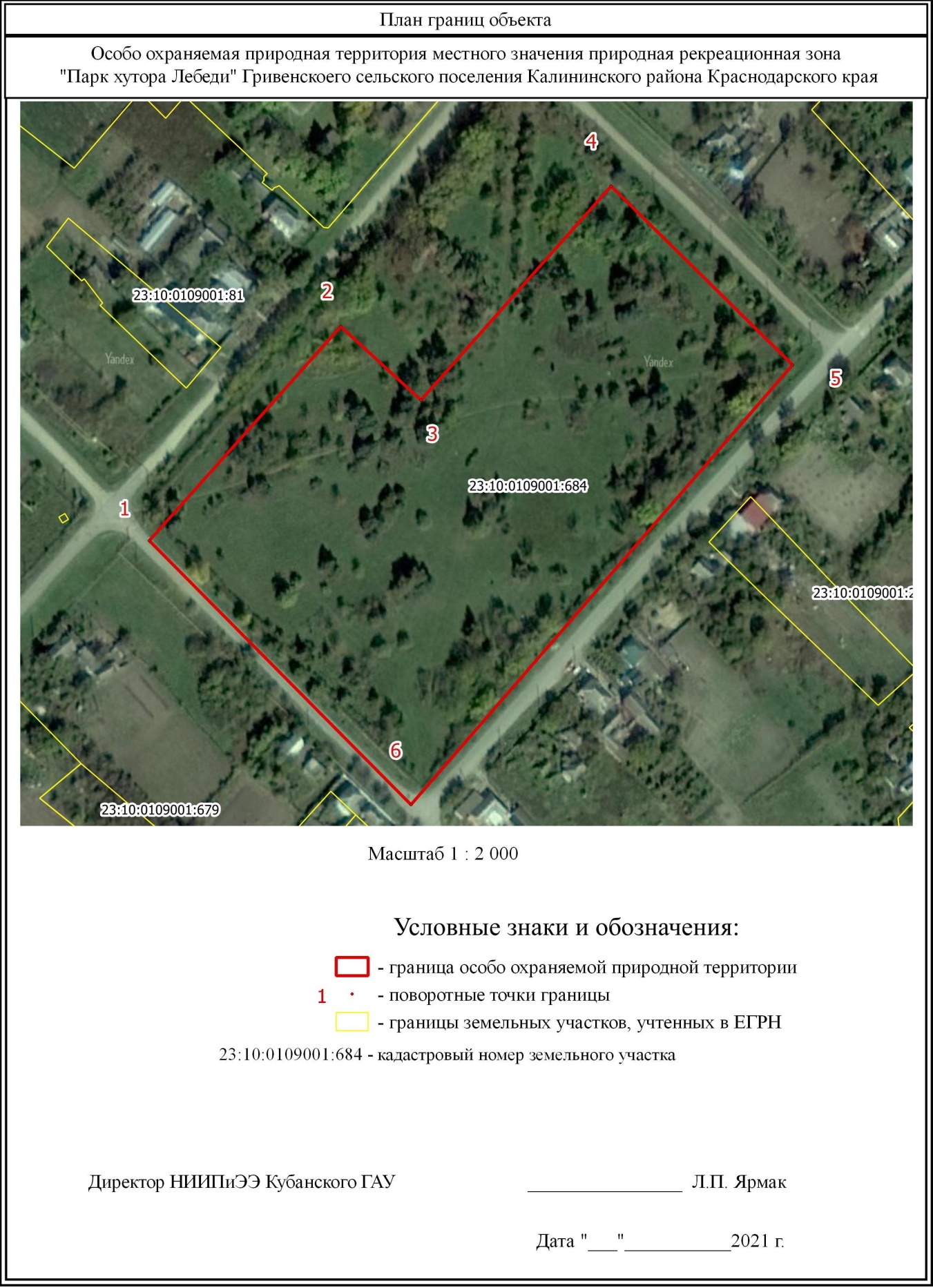 Глава Гривенского сельскогопоселения Калининского района						Л.Г. ФиксПриложение 1УТВЕРЖДЕНОрешением Совета Гривенскогосельского поселенияКалининского районаот __________ № ___ПОЛОЖЕНИЕоб особо охраняемой природной территории местного значения природной рекреационной зоне «Парк хутора Лебеди» Гривенского сельского поселения Калининского района1. ОБЩИЕ ПОЛОЖЕНИЯ1.1. Настоящее Положение разработано в соответствии с Земельным кодексом Российской Федерации, федеральными законами от 10 января 2002 г.
№ 7-ФЗ «Об охране окружающей среды», от 14 марта 1995 г. № 33-ФЗ «Об особо охраняемых природных территориях», от 06 октября 2003 г. № 131-ФЗ «Об общих принципах организации местного самоуправления в Российской Федерации», Законом Краснодарского края от 31 .декабря 2003 г. № 656-КЗ «Об особо охраняемых природных территориях Краснодарского края», Уставом Гривенского сельского поселения Калининского района.1.2. Природная рекреационная зона «Парк хутора Лебеди» (далее – природная рекреационная зона) является особо охраняемой природной территорией (далее - ООПТ) местного значения и находится в ведении уполномоченного органа администрации Гривенского сельского поселения Калининского района (далее – уполномоченный орган).1.3. Природная рекреационная зона образована без ограничения срока действия. 1.4. Природная рекреационная зона организованна в границах земельного участка с кадастровым номером 23:10:0109001:684 на землях населенных пунктов с разрешенным видом деятельности: для общего пользования (уличная сеть), находящегося в собственности Гривенского сельского поселения Калининского района и расположенного по адресу: Россия, Краснодарский край, Калининский район, хут. Лебеди, ул. Ленина, 6 "А".Общая площадь природной рекреационной зоны составляет 34351 квадратных метров. 1.5. Границы природной рекреационной зоны определены в системе координат МСК-23 и представлены в приложении № 1 к решению Совета Гривенского сельского поселения Калининского района о создании особо охраняемой природной территории местного значения природной рекреационной зоны «Парк хутора Лебеди».1.6. Границы и особенности режима особой охраны природной рекреационной зоны учитываются при разработке планов и перспектив экономического и социального развития, подготовке документов территориального планирования, проведении инвентаризации земель, любых других документов, материалов и схем, определяющих виды, объемы и размещение природопользования на территории природной рекреационной зоны. 1.7. Границы природной рекреационной зоны обозначаются на местности предупредительными и информационными знаками, расположенными на пересечении границ природной рекреационной зоны с основными путями доступа людей на её территорию. Информационное содержание знаков утверждается уполномоченным органом.2. ЦЕЛЬ И ЗАДАЧИ ПРИРОДНОЙ РЕКРЕАЦИОННОЙ ЗОНЫ2.1. Целью создания природной рекреационной зоны является дендрологической коллекции малого паркового типа в рекреационных целях и природного фаунистического комплекса в черте урбанизированной территории (хутор Лебеди Гривенского сельского поселения Калининского района) с высокой техногенной нагрузкой.2.2. Задачи природной рекреационной зоны:сохранение дендрологической коллекции, объектов животного мира и среды их обитания в урбанизированной среде;создание условий для осуществления рекреационной деятельности;создание условий для ведения научно-исследовательских работ, эколого-образовательной и просветительской деятельности;предотвращение сокращения площади земельных участков, занятых зелеными насаждениями.3. РЕЖИМ ОСОБОЙ ОХРАНЫ ПРИРОДНОЙ РЕКРЕАЦИОННОЙ ЗОНЫ3.1. На территории природной рекреационной зоны запрещается деятельность, влекущая за собой изменение сложившегося ландшафта, снижение или уничтожение экологических, эстетических и рекреационных качеств территории, в том числе:3.1.1. Организация и проведение научно-исследовательских работ, и осуществление эколого-просветительской деятельности без согласования с уполномоченным органом администрации Гривенского сельского поселения Калининского района, в ведении которого находится природная рекреационная зона.3.1.2. Проведение работ по восстановлению и поддержанию в равновесном состоянии экосистем природной рекреационной зоны без согласования с уполномоченным органом администрации Гривенского сельского поселения Калининского  района, в ведении которого находится природная рекреационная зона.3.1.3. Строительство объектов любого назначения, отвод земельных участков под такое строительство, за исключением размещения некапитальных объектов, линейных объектов, необходимых для функционирования природной рекреационной зоны, элементов благоустройства (малые архитектурные формы, создание дорожек, освещение), некапитальных объектов, необходимых для выкладки кормов, устройства искусственных мест размножения, жилищ, укрытий объектов животного мира, создаваемых по согласованию с уполномоченным органом администрации муниципального образования Гривенского сельского поселения Калининского района, в ведении которого находится природная рекреационная зона.3.1.4. Выделение земельных участков для индивидуального и многоквартирного жилищного строительства, личных подсобных хозяйств, размещения коттеджей, предоставления садовых и огородных земельных участков.3.1.5. Реконструкция любых объектов, связанная с увеличением их площади и расширением.3.1.6. Реконструкция линейных объектов без согласования с уполномоченным органом администрации Гривенского сельского поселения Калининского района, в ведении которого находится природная рекреационная зона и(или) без проекта, получившего положительное заключение государственной экологической экспертизы в случаях предусмотренных законодательством.3.1.7. Капитальный ремонт линейных объектов без проведения природоохранных мероприятий по снижению негативного воздействия работ на природные объекты и комплексы природной рекреационной зоны, согласованных с уполномоченным органом администрации Гривенского сельского поселения Калининского района, в ведении которого находится природная рекреационная зона. 3.1.8. Создание объектов размещения, хранения отходов производства и потребления, радиоактивных, биологических, химических, взрывчатых, токсичных, отравляющих и ядовитых веществ.3.1.9. Накопление отходов вне специально обустроенных мест (площадок), согласованных с уполномоченным органом администрации муниципального образования Гривенского сельского поселения Калининского  района, в ведении которого находится природная рекреационная зона. 3.1.10. Осуществление рекреационной деятельности (в том числе организация мест отдыха), вне специально предусмотренных для этого мест, согласованных с уполномоченным органом администрации муниципального образования Гривенского сельского поселения Калининского  района, в ведении которого находится природная рекреационная зона.3.1.11. Сброс сточных, в том числе дренажных, вод на поверхность земли.3.1.12. Загрязнение почв, засорение и захламление территории.3.1.13. Проезд и стоянка всех видов моторных транспортных средств на территории природной рекреационной зоны, за исключением моторных транспортных средств, связанных с функционированием природой рекреационной зоны, транспортных средств уполномоченного органа администрации Гривенского сельского поселения Калининского района, в ведении которого находится природная рекреационная зона, подведомственных ему муниципальных учреждений, государственных органов исполнительной власти, осуществляющих надзорные и контрольные функции в области правопорядка, функции по защите населения и территорий от чрезвычайных ситуаций, организации и проведению поисково-спасательных работ в чрезвычайных ситуациях природного и техногенного характера.3.1.14. Заправка топливом и мойка автомобилей и иного моторного транспорта.3.1.15. Размещение площадок под автопарковочные места.3.1.16. Размещение аттракционов.3.1.17. Размещение спортивных площадок, установка спортивного оборудования в специально отведенных местах (площадках), не имеющих твердого искусственного покрытие, без согласования с уполномоченным органом администрации Гривенского сельского поселения Калининского района.3.1.18. Организация и проведение массовых спортивных, зрелищных и иных мероприятий без согласования с уполномоченным органом администрации Гривенского сельского поселения Калининского района, в ведении которого находится природная рекреационная зона.3.1.19. Размещение рекламных и информационных знаков, указателей, шлагбаумов, аншлагов, стендов, экскурсионных и иных объектов без согласования с уполномоченным органом администрации Гривенского сельского поселения Калининского района, в ведении которого находится природная рекреационная зона, за исключением размещения знаков и щитов, связанных с функционированием природной рекреационной зоны, обозначением линейных объектов.3.1.20. Организация площадок и дорожек с твёрдым искусственным покрытием без согласования с уполномоченным органом администрации Гривенского сельского поселения Калининского  района, в ведении которого находится природная рекреационная зона.  3.1.21. Повреждение древесно-кустарниковой растительности посетителями природной рекреационной зоны.3.1.22. Вырубка деревьев, кустарников и лиан, за исключением рубок, осуществляемых в целях благоустройства территории природной рекреационной зоны, рубок ухода и санитарных рубок, а также санитарной, омолаживающей или формовочной обрезки зеленых насаждений проводимых по согласованию с уполномоченным органом администрации Гривенского сельского поселения Калининского района, в ведении которого находится природная рекреационная зона.3.1.23. Вырубка старовозрастных и фаутных деревьев, за исключением вырубки деревьев, потерявших механическую прочность, аварийных деревьев проводимой по согласованию с уполномоченным органом Гривенского сельского поселения Калининского  района, в ведении которого находится природная рекреационная зона.3.1.24. Посадка деревьев и кустарников, а также другие действия граждан, направленные на обустройство природной рекреационной зоны без согласования с уполномоченным органом Гривенского сельского поселения Калининского района, в ведении которого находится природная рекреационная зона.3.1.25. Интродукция диких видов животных и растений, не характерных для данной территории, в том числе в целях акклиматизации без согласования с уполномоченным органом администрации Гривенского сельского поселения Калининского района, в ведении которого находится природная рекреационная зона.3.1.26. Сжигание растительности и ее остатков, разведение костров.3.1.27. Изыскательские, взрывные и буровые работы, разведка и разработка полезных ископаемых.3.1.28. Сбор зоологических, ботанических, минералогических коллекций и палеонтологических объектов без согласования с уполномоченным органом администрации Гривенского сельского поселения Калининского района.3.1.29. Сбор лекарственных растений, за исключением сбора лекарственных растений гражданами для собственных нужд способами, не приводящими к гибели растений.3.1.30. Добыча и иное изъятие из природной среды объектов животного и растительного мира, занесённых в Красную книгу Российской Федерации и (или) Красную книгу Краснодарского края, а также их дериватов, без разрешений, предусмотренных законодательством Российской Федерации и Краснодарского края.3.1.31. Осуществление всех видов хозяйственной или иной деятельности, способной оказать воздействие на объекты животного мира и среду их обитания, без согласования с уполномоченным органом администрации Гривенского сельского поселения Калининского района, в ведении которого находится природная рекреационная зона.3.1.32. Осуществление любых мероприятий по охране объектов животного мира и среды их обитания (в том числе компенсационных мероприятий) без согласования с уполномоченным органом администрации Гривенского сельского поселения Калининского  района а, в ведении которого находится природная рекреационная зона.3.1.33. Уничтожение либо повреждение воспроизводственных и защитных участков (гнезд, дупел, нор и других жилищ и убежищ) среды обитания диких животных, кроме случаев, предусмотренных законодательством Российской Федерации и Краснодарского края.3.1.34. Выгул собак без поводка и намордника, а также выгул собак без выполнения санитарно-гигиенических мероприятий – уборки экскрементов собак (не распространяется на собак-поводырей и служебных собак, находящихся при исполнении служебных заданий).3.1.35. Уничтожение или повреждение шлагбаумов, аншлагов, стендов и других информационных знаков и указателей, а также иных объектов связанных с функционированием и благоустройством природной рекреационной зоны.3.1.36. Проведение археологических полевых работ (разведок, раскопок, наблюдений) без полученного в установленном законодательством порядке разрешения (открытого листа), соблюдения условий, предусмотренных разрешением (открытым листом), и без согласования с уполномоченным органом администрации Гривенского сельского поселения Калининского района, в ведении которого находится природная рекреационная зона.3.1.37. Изменение целевого назначения земельных участков, находящихся в границах природной рекреационной зоны, за исключением случаев, предусмотренных федеральными законами.3.2. В случае возникновения угрозы либо наступления режима чрезвычайной ситуации, проведение работ, связанных с предупреждением и ликвидацией чрезвычайных ситуаций различного характера производится в соответствии с действующим законодательством о чрезвычайных ситуациях. Информация о планируемых и реализуемых мероприятиях, а также о нанесённом вреде направляется в уполномоченный орган администрации Гривенского сельского поселения Калининского района, в ведении которого находится природная рекреационная зона.3.3. Основные виды разрешенного использования земельных участков, расположенных в границах природной рекреационной зоны, установленные в соответствии с классификатором видов разрешенного использования земельных участков, утвержденным приказом Федеральная служба государственной регистрации, кадастра и картографии от 10 ноября 2020 года № П/0412, представлены в приложении 3 к настоящему Положению.Для всей территории природной рекреационной зоны вспомогательные виды разрешенного использования земельных участков не устанавливаются.Предельные (максимальные и (или) минимальные) параметры разрешенного строительства, реконструкции объектов капитального строительства на территории природной рекреационной зоны не устанавливаются. 4. КОНТРОЛЬ ЗА СОСТОЯНИЕМ ПРИРОДНОЙ РЕКРЕАЦИОННОЙ ЗОНЫ И ФИНАНСИРОВАНИЕ4.1. Обеспечение функционирования и контроль за состоянием природной рекреационной зоны осуществляется уполномоченным администрации Гривенского сельского поселения Калининского района, в ведении которого находится природная рекреационная зона.4.2. Финансирование функционирования и охраны природной рекреационной зоны осуществляется за счет средств бюджета Гривенского сельского поселения Калининского района и иных не запрещенных законодательством источников.5. ОТВЕТСТВЕННОСТЬ ЗА НАРУШЕНИЕ РЕЖИМА
ПРИРОДНОЙ РЕКРЕАЦИОННОЙ ЗОНЫ5.1. Лица, постоянно или временно находящиеся на территории природной рекреационной зоны, обязаны соблюдать установленный на её режим особой охраны. 5.2. Лица, виновные в нарушении установленного на территории природной рекреационной зоны режима особой охраны, привлекаются к ответственности в соответствии с действующим законодательством.6. ОСОБЫЕ УСЛОВИЯ6.1. Изменение границ, площади, категории, режима особой охраны природной рекреационной зоны, снятие с неё правового статуса ООПТ осуществляется в соответствии с законодательством Российской Федерации и Краснодарского края. 6.2. Все споры, возникающие при реализации настоящего Положения, подлежат разрешению в соответствии с законодательством Российской Федерации. Глава Гривенского сельскогопоселения Калининского района					  Л.Г. ФиксПриложение 
к Положению об особо охраняемойприродной территории местного значения природной рекреационной зоне «Парк хутора Лебеди» ОСНОВНЫЕ ВИДЫразрешенного использования земельных участков, расположенных в границах особо охраняемой природной территории местного значения природной рекреационной зоны «Парк хутора Лебеди»Глава Гривенского сельскогопоселения Калининского района						Л.Г. ФиксОПИСАНИЕ МЕСТОПОЛОЖЕНИЯ ГРАНИЦОПИСАНИЕ МЕСТОПОЛОЖЕНИЯ ГРАНИЦОПИСАНИЕ МЕСТОПОЛОЖЕНИЯ ГРАНИЦОсобо охраняемая природная территории местного значения природная рекреационная зона  «Парк хутора Лебеди» Гривенского сельского поселения Калининского района Краснодарского краяОсобо охраняемая природная территории местного значения природная рекреационная зона  «Парк хутора Лебеди» Гривенского сельского поселения Калининского района Краснодарского краяОсобо охраняемая природная территории местного значения природная рекреационная зона  «Парк хутора Лебеди» Гривенского сельского поселения Калининского района Краснодарского края(наименование объекта, местоположение границ которого описано (далее - объект)(наименование объекта, местоположение границ которого описано (далее - объект)(наименование объекта, местоположение границ которого описано (далее - объект)Раздел 1Раздел 1Раздел 1Сведения об объектеСведения об объектеСведения об объекте№ п/пХарактеристики объектаОписание характеристик1231Местоположение объектаКраснодарский край, Калининский район, Гривенское сельское поселение, х. Лебеди2Площадь объекта +/- величина погрешности определения площади(Р+/- Дельта Р)34351 кв.м ± 371 кв.м3Иные характеристики объекта–Сведения о местоположении границ объектаСведения о местоположении границ объектаСведения о местоположении границ объектаСведения о местоположении границ объектаСведения о местоположении границ объектаСведения о местоположении границ объекта1. Система координат МСК-23, зона 11. Система координат МСК-23, зона 11. Система координат МСК-23, зона 11. Система координат МСК-23, зона 11. Система координат МСК-23, зона 11. Система координат МСК-23, зона 12. Сведения о характерных точках границ объекта2. Сведения о характерных точках границ объекта2. Сведения о характерных точках границ объекта2. Сведения о характерных точках границ объекта2. Сведения о характерных точках границ объекта2. Сведения о характерных точках границ объектаОбозначениехарактерных точек границКоординаты, мКоординаты, мМетод определения координат характерной точки Средняя квадратическая погрешность положения характерной точки (Мt), мОписание обозначения точки на местности (при наличии)Обозначениехарактерных точек границХYМетод определения координат характерной точки Средняя квадратическая погрешность положения характерной точки (Мt), мОписание обозначения точки на местности (при наличии)1234561543134.901321533.30Картометрический метод1.00–2542937.051321374.75Картометрический метод1.00–3543047.831321256.80Картометрический метод1.00–4543144.231321336.44Картометрический метод1.00–5543113.511321372.50Картометрический метод1.00–6543209.801321451.59Картометрический метод1.00–1543134.901321533.30Картометрический метод1.00–3. Сведения о характерных точках части (частей) границы объекта3. Сведения о характерных точках части (частей) границы объекта3. Сведения о характерных точках части (частей) границы объекта3. Сведения о характерных точках части (частей) границы объекта3. Сведения о характерных точках части (частей) границы объекта3. Сведения о характерных точках части (частей) границы объектаОбозначениехарактерных точек части границыКоординаты, мКоординаты, мМетод определения координат характерной точки Средняя квадратическая погрешность положения характерной точки (Мt), мОписание обозначения точки на местности (при наличии)Обозначениехарактерных точек части границыХYМетод определения координат характерной точки Средняя квадратическая погрешность положения характерной точки (Мt), мОписание обозначения точки на местности (при наличии)123456––––––Сведения о местоположении измененных (уточненных) границ объектаСведения о местоположении измененных (уточненных) границ объектаСведения о местоположении измененных (уточненных) границ объектаСведения о местоположении измененных (уточненных) границ объектаСведения о местоположении измененных (уточненных) границ объектаСведения о местоположении измененных (уточненных) границ объектаСведения о местоположении измененных (уточненных) границ объектаСведения о местоположении измененных (уточненных) границ объекта1. Система координат –1. Система координат –1. Система координат –1. Система координат –1. Система координат –1. Система координат –1. Система координат –1. Система координат –2. Сведения о характерных точках границ объекта2. Сведения о характерных точках границ объекта2. Сведения о характерных точках границ объекта2. Сведения о характерных точках границ объекта2. Сведения о характерных точках границ объекта2. Сведения о характерных точках границ объекта2. Сведения о характерных точках границ объекта2. Сведения о характерных точках границ объектаОбозначение характерных точек границСуществующие координаты, мСуществующие координаты, мИзмененные (уточненные) координаты, мИзмененные (уточненные) координаты, мМетод определения координат характерной точкиСредняя квадратическая погрешность положения характерной точки (Mt), мОписание обозначения точки на местности (при наличии)Обозначение характерных точек границXYXYМетод определения координат характерной точкиСредняя квадратическая погрешность положения характерной точки (Mt), мОписание обозначения точки на местности (при наличии)––––––––3. Сведения о характерных точках части (частей) границы объекта3. Сведения о характерных точках части (частей) границы объекта3. Сведения о характерных точках части (частей) границы объекта3. Сведения о характерных точках части (частей) границы объекта3. Сведения о характерных точках части (частей) границы объекта3. Сведения о характерных точках части (частей) границы объекта3. Сведения о характерных точках части (частей) границы объекта3. Сведения о характерных точках части (частей) границы объекта––––––––Текстовое описание местоположения границ объектаТекстовое описание местоположения границ объектаТекстовое описание местоположения границ объектаПрохождение границыПрохождение границыОписание прохождения границыот точкидо точкиОписание прохождения границы123–––Наименование ВРИ ЗУКод ВРИ ЗУОписание ВРИ ЗУ123Предоставление коммунальных услуг3.1.1Размещение сооружений, обеспечивающих поставку электричества (линий электропередач)Отдых (рекреация)5.0Создание и уход за городскими лесами, скверами, а также обустройство мест отдыха в нихПриродно-познавательный туризм5.2Устройство троп и дорожек, размещение щитов с познавательными сведениями об окружающей природной средеДеятельность по особой охране и изучению природы9.0Сохранение и изучение растительного и животного мира путем создания особо охраняемых природных территорийОхрана природных территорий9.1Сохранение отдельных естественных качеств окружающей природной среды путем ограничения хозяйственной деятельности в данной зоне, соблюдение режима использования природных ресурсов, сохранение свойств земель, являющихся особо ценнымиИсторико-культурная деятельность9.3Сохранение и изучение объектов культурного наследия народов Российской Федерации (памятников истории и культуры), в том числе: объектов археологического наследия, достопримечательных мест, мест бытования исторических промыслов, производств и ремесел, исторических поселений, недействующих военных и гражданских захоронений, объектов культурного наследия, хозяйственная деятельность, являющаяся историческим промыслом или ремеслом, а также хозяйственная деятельность, обеспечивающая познавательный туризмБлагоустройство территории12.0.2Размещение планировочных, конструктивных устройств, элементов озеленения, малых архитектурных форм, информационных щитов и указателей, применяемых как составные части благоустройства территорииСпециальная деятельность12.2Накопление отходов потребления 